臺北市立萬芳高中學校名稱萬芳高中萬芳高中日期時間50分鐘活動(講座)參與人數活動(講座)參與人數1750人活動主題複合式災害演練複合式災害演練複合式災害演練複合式災害演練講  師講  師江祖震 教官活動內容摘要活動內容摘要活動內容摘要活動內容摘要活動內容摘要活動內容摘要活動內容摘要活動內容摘要課程內容：  1.訂於2月19日週會時間，邀請防災輔導團的江祖震教官蒞校宣導防災觀念。  2.除了防災觀念的講述之外，也配合影片的賞析。  3.當前政府政策的宣導，對防災的重視，特別是人為災害的防制是首要工作。  4.於宣導最後階段，利用有獎徵答的方式，加深同學對於防災的理解。  5.各班級發給防災宣導的學習單，寫出對於防災知識的認知。建議事項：    希望下次防災宣導希望可以配合實地演練，透過輔導團人員的指導，加深同學對於防災要領的熟悉度。課程內容：  1.訂於2月19日週會時間，邀請防災輔導團的江祖震教官蒞校宣導防災觀念。  2.除了防災觀念的講述之外，也配合影片的賞析。  3.當前政府政策的宣導，對防災的重視，特別是人為災害的防制是首要工作。  4.於宣導最後階段，利用有獎徵答的方式，加深同學對於防災的理解。  5.各班級發給防災宣導的學習單，寫出對於防災知識的認知。建議事項：    希望下次防災宣導希望可以配合實地演練，透過輔導團人員的指導，加深同學對於防災要領的熟悉度。課程內容：  1.訂於2月19日週會時間，邀請防災輔導團的江祖震教官蒞校宣導防災觀念。  2.除了防災觀念的講述之外，也配合影片的賞析。  3.當前政府政策的宣導，對防災的重視，特別是人為災害的防制是首要工作。  4.於宣導最後階段，利用有獎徵答的方式，加深同學對於防災的理解。  5.各班級發給防災宣導的學習單，寫出對於防災知識的認知。建議事項：    希望下次防災宣導希望可以配合實地演練，透過輔導團人員的指導，加深同學對於防災要領的熟悉度。課程內容：  1.訂於2月19日週會時間，邀請防災輔導團的江祖震教官蒞校宣導防災觀念。  2.除了防災觀念的講述之外，也配合影片的賞析。  3.當前政府政策的宣導，對防災的重視，特別是人為災害的防制是首要工作。  4.於宣導最後階段，利用有獎徵答的方式，加深同學對於防災的理解。  5.各班級發給防災宣導的學習單，寫出對於防災知識的認知。建議事項：    希望下次防災宣導希望可以配合實地演練，透過輔導團人員的指導，加深同學對於防災要領的熟悉度。課程內容：  1.訂於2月19日週會時間，邀請防災輔導團的江祖震教官蒞校宣導防災觀念。  2.除了防災觀念的講述之外，也配合影片的賞析。  3.當前政府政策的宣導，對防災的重視，特別是人為災害的防制是首要工作。  4.於宣導最後階段，利用有獎徵答的方式，加深同學對於防災的理解。  5.各班級發給防災宣導的學習單，寫出對於防災知識的認知。建議事項：    希望下次防災宣導希望可以配合實地演練，透過輔導團人員的指導，加深同學對於防災要領的熟悉度。課程內容：  1.訂於2月19日週會時間，邀請防災輔導團的江祖震教官蒞校宣導防災觀念。  2.除了防災觀念的講述之外，也配合影片的賞析。  3.當前政府政策的宣導，對防災的重視，特別是人為災害的防制是首要工作。  4.於宣導最後階段，利用有獎徵答的方式，加深同學對於防災的理解。  5.各班級發給防災宣導的學習單，寫出對於防災知識的認知。建議事項：    希望下次防災宣導希望可以配合實地演練，透過輔導團人員的指導，加深同學對於防災要領的熟悉度。課程內容：  1.訂於2月19日週會時間，邀請防災輔導團的江祖震教官蒞校宣導防災觀念。  2.除了防災觀念的講述之外，也配合影片的賞析。  3.當前政府政策的宣導，對防災的重視，特別是人為災害的防制是首要工作。  4.於宣導最後階段，利用有獎徵答的方式，加深同學對於防災的理解。  5.各班級發給防災宣導的學習單，寫出對於防災知識的認知。建議事項：    希望下次防災宣導希望可以配合實地演練，透過輔導團人員的指導，加深同學對於防災要領的熟悉度。課程內容：  1.訂於2月19日週會時間，邀請防災輔導團的江祖震教官蒞校宣導防災觀念。  2.除了防災觀念的講述之外，也配合影片的賞析。  3.當前政府政策的宣導，對防災的重視，特別是人為災害的防制是首要工作。  4.於宣導最後階段，利用有獎徵答的方式，加深同學對於防災的理解。  5.各班級發給防災宣導的學習單，寫出對於防災知識的認知。建議事項：    希望下次防災宣導希望可以配合實地演練，透過輔導團人員的指導，加深同學對於防災要領的熟悉度。宣導活動照片宣導活動照片宣導活動照片宣導活動照片宣導活動照片宣導活動照片宣導活動照片宣導活動照片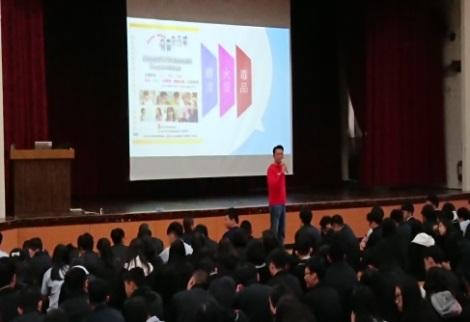 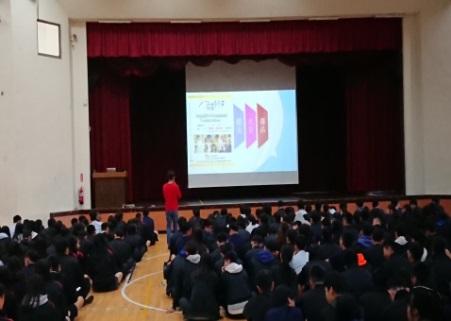 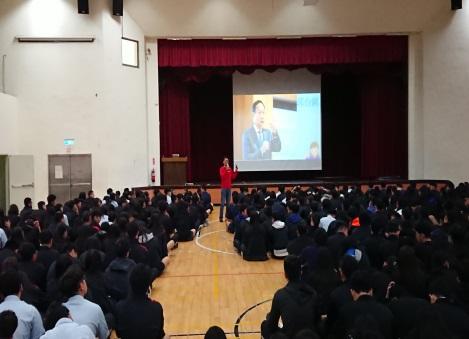 防災輔導團宣導-災害的種類防災輔導團宣導-災害的種類防災輔導團宣導-人為災害防災輔導團宣導-人為災害防災輔導團宣導-人為災害防災輔導團宣導-人為災害防災輔導團宣導-影片賞析防災輔導團宣導-影片賞析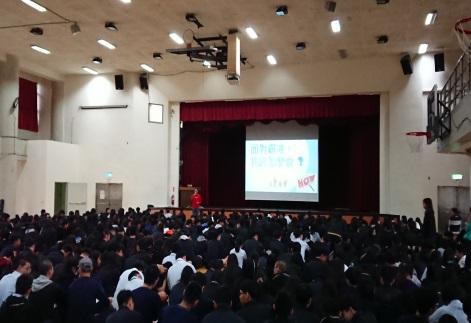 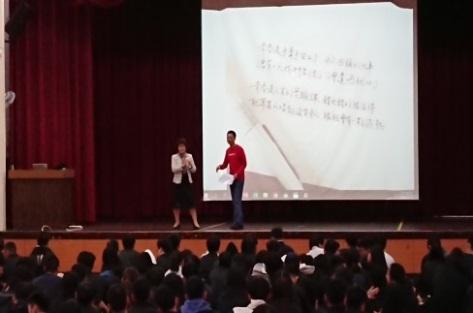 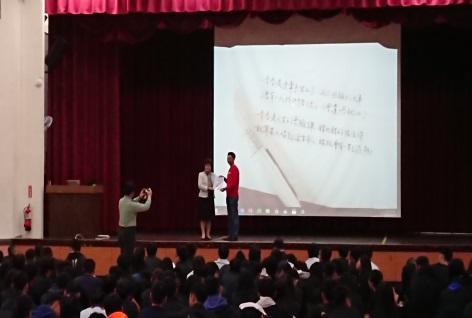 防災輔導團宣導-防制霸凌防災輔導團宣導-防制霸凌防災輔導團宣導-有獎徵答防災輔導團宣導-有獎徵答防災輔導團宣導-有獎徵答防災輔導團宣導-有獎徵答防災輔導團宣導-頒獎防災輔導團宣導-頒獎